Tentative format for calling quotation (Indenter may change it and terms & condition as per his/her requirements)No……………………………………………..							Date …………INVITATION of QUOTATIONTo,	M/s……………………………….	……………………………………..Subject: Invitation of Quotation for Purchase of ………………………………Sir/Madam,Quotations are invited subject to the terms& conditions mentioned overleaf, for the articles noted below, in a sealed cover with the subject written on top of the envelope addressed to the undersigned, to reach this office latest by 3.00 PM on the date …………….. along with the Dealership Certificate and/or Authorization letter and other papers. The quotations will be opened on …………………… at 03.30 PM. and if desired you may send your representative at the time of opening the quotations.*FRI Dehradun is eligible for Custom Duty exemption and GST @ 5% for research related purchases as per Govt. rules.  Therefore the bidders quote accordingly.(………………………………)Name:Designation:Email:Mobile:Terms & Condition:The quotation should be printed on official pad preferably with GST Number of the firm.If the Supplier/firm is manufacturer/authorized dealer/sole distributor of the item, the certificate to this effect should be attached.Full specifications, details and information regarding the articles to be supplied such as make, size, etc., should be supported by printed literature, pamphlets, and samples wherever possible.Supply means Supply, Installation and Commissioning.Delivery period required for supplying the material should be invariably specified in the quotation.FRI Dehradun is eligible of concessional GST @5% and also exempted from custom duty against DSIR certificate for items purchase for research purpose. The bidder should quote accordingly.Full details of business terms and conditions, e.g. packing and forwarding charges, delivery period, Taxes (whether Provincial or Central) other taxes/charges,  installation etc, if any; the validity period of quotation discount, free delivery, packing or any other information relevant to supply may also please be given.Please note that under Government Orders No Insurance Charges are Admissible. The responsibility of safe delivery of the goods in sound condition according to quotations at Dehradun, will be the suppliers and the cost for any breakage, leakage, or loss, etc., will be deducted from the suppliers bill.The item shall carry the COMPREHENSIVE WARRANTY for …………. months from the date of acceptance of the equipment by FRI Dehradun. Warranty shall include free on-site maintenance including free replacement of parts.No advance payments are allowed under any circumstances. Quotation received after the closing date and time shall not be considered.The stores are required F.O.R. Dehradun and delivery at other places is not acceptable to us.The payment will be made after the goods have been received satisfactorily on presentation of supplier’s bill.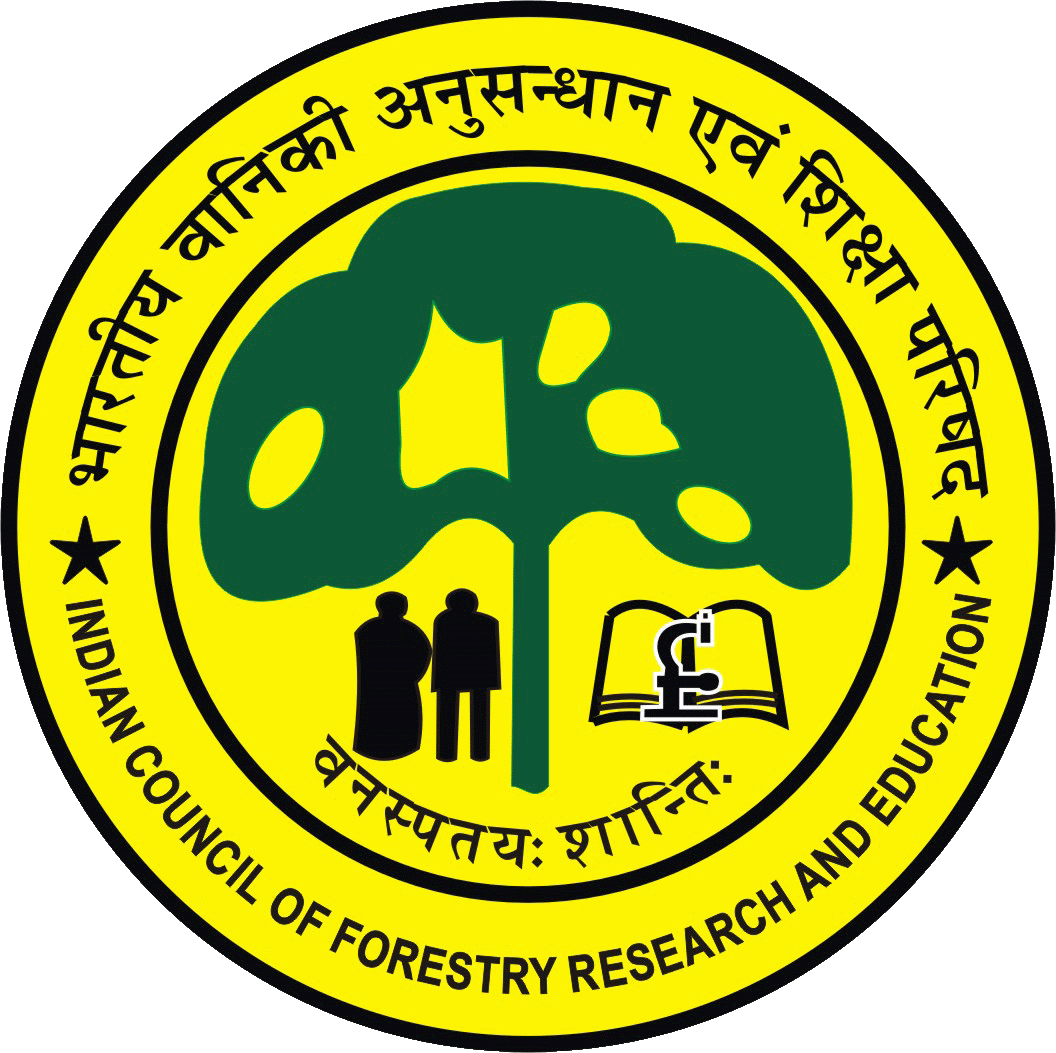 क्रय अनुभागवन अनुसंधान संस्थानदेहारादून-२४८००६GSTIN 05AAAAI1708G2Z6 PAN NO. AAAAI1708G                               Purchase SectionForest Research Institute,DEHRADUN-248006	Phone: 0135-2224205 http://fri.icfre.gov.in/tender/Email: po_fri@icfre.org                                                         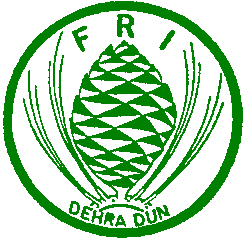 Sl. No.Name of the Items and SpecificationsQuantityComprehensive warranty (Years)